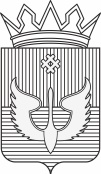 ПОСТАНОВЛЕНИЕАдминистрации Юсьвинского муниципального округаПермского края31.05.2022							                                       № 307В соответствии со ст. 134 Трудовогокодекса Российской Федерации, Федеральным законом от 06.10.2003 №131-ФЗ «Об общих принципах организации местного самоуправления в Российской Федерации», п.8.3 Решения Думы Юсьвинского муниципального округа Пермского края от 11.10.2021 №355 «Об утверждении Положения об оплате труда работников муниципальных учреждений Юсьвинского муниципального округа Пермского края», руководствуясь Уставом Юсьвинского муниципального округа Пермского края,администрация Юсьвинского муниципального округа Пермского краяПОСТАНОВЛЯЕТ:Утвердить прилагаемое Положение о порядке индексации заработной платы работников муниципальных учреждений Юсьвинского муниципального округа Пермского края.Признать утратившим силу постановление администрации Юсьвинского муниципального округа Пермского края от 15.09.2021 №478 «Об утверждении Порядка индексации заработной платы в администрации Юсьвинского муниципального округа Пермского края».3. Опубликовать настоящее постановление в газете «Юсьвинские вести» и разместить на официальном сайте Юсьвинского муниципального округа Пермского края.4. Настоящее постановление вступает в силу с датыофициального опубликования и распространяется на правоотношения, возникшие с 01.01.2022 года.5. Контроль за исполнением настоящего постановления возложить на Селину И.С., заместителя главы администрации округа по финансовой и налоговой политике, начальника финансового управления администрации Юсьвинского муниципального округа Пермского края.Глава муниципального округа-                                                          глава администрации  Юсьвинскогомуниципального округа Пермского края         			М.Н. ЕвсинУТВЕРЖДЕНОпостановлением администрации Юсьвинского муниципального округа Пермского края от 31.05.2022 № 307ПОЛОЖЕНИЕо  порядке индексации заработной платы работников муниципальных учреждений Юсьвинского муниципального округа Пермского края1. Общие положенияНастоящее Положение о  порядке индексации заработной платы работников муниципальных учреждений Юсьвинского муниципального округа Пермского края(далее – Положение) разработано в соответствии со ст. 134 Трудового кодекса Российской Федерации и Решением Думы Юсьвинского муниципального округа Пермского края от 11.10.2021 №355 «Об утверждении Положения об оплате труда работников муниципальных учреждений Юсьвинского муниципального округа Пермского края» и регулирует правоотношения, связанные с индексацией заработнойплаты работников муниципальных казенных и бюджетныхучреждений Юсьвинского муниципального округа Пермского края, финансируемых из бюджета Юсьвинского муниципального округа Пермского края (далее - работники учреждения).Действие настоящего Положения не распространяется на лиц, замещающих муниципальные должности Юсьвинского муниципального округа Пермского края, и на лиц, замещающих должности муниципальной службы Юсьвинского муниципального округа Пермского края.1.2. Индексация заработной платыработников муниципальных казенных и бюджетных учреждений Юсьвинского муниципального округа Пермского края(далее - индексация) обеспечивает повышение заработной платы работников учреждений в связи с ростом потребительских цен на товары и услуги.1.3. Решение об индексации принимается главоймуниципального округа-        главой администрации  Юсьвинскогомуниципального округа Пермского края.Индексация проводится в размерах и в сроки, соответствующие повышению размеров окладов денежного содержания государственных гражданских служащих Пермского края,при наличии в бюджете Юсьвинского муниципального округа Пермского краяисточника для покрытия дополнительных расходов.1.4. Размер и сроки индексации утверждаются решением Думы Юсьвинского муниципального округа Пермского края о бюджете Юсьвинского муниципального округа Пермского края на очередной финансовый год и плановый период(в случае индексации в очередном году) или решением о внесении изменений в бюджет Юсьвинского муниципального округа Пермского края на текущий финансовый год и плановый период(в случае индексации втекущем финансовом году). Утвержденный размер индексации не может быть ниже величины, указанной в п. 1.3. Положения.1.5. Индексации подлежат:1.5.1. должностные окладыработников муниципальных казенных и бюджетных учреждений Юсьвинского муниципального округа Пермского края;1.5.2. должностные оклады руководителей муниципальных казенных и бюджетных учреждений Юсьвинского муниципального округа Пермского края и их заместителей.2. Порядок проведения индексации2.1.В случае принятия главоймуниципального округа -        главой администрации  Юсьвинскогомуниципального округа Пермского края решения об индексации заработной платы работников муниципальных бюджетных учреждений Юсьвинского муниципального округа Пермского краяуполномоченный орган, выполняющий функции Учредителя готовит следующие документы:2.1.1. расчет объема дополнительных средств, необходимых для увеличения  фонда оплаты труда работников бюджетных учрежденийЮсьвинского муниципального округа Пермского края в связи с его индексацией на весь период индексации,  2.1.2. проект постановления администрации Юсьвинского муниципального округа Пермского края, предусматривающий внесение изменений в  действующее на начало проведения индексации  положение осистеме оплаты труда работников муниципальных бюджетных учреждений Юсьвинского муниципального округа Пермского края;2.1.3. проект постановления администрации Юсьвинского муниципального округа Пермского края, предусматривающий внесение изменений взначения базовых нормативов затрат и нормативных затрат на оказание муниципальных услуг на текущий финансовый год.2.2. В случае индексации заработной платы работников муниципальных казенных учреждений Юсьвинского муниципального округа Пермского краяфинансовое управление администрации Юсьвинского муниципального округа Пермского края готовит следующие документы:2.2.1. расчет объема дополнительных средств, необходимых для увеличения  фонда оплаты труда работников муниципальных казенных учрежденийЮсьвинского муниципального округа Пермского краяв связи с его индексацией на весь период индексации;2.2.2.проект постановления администрации Юсьвинского муниципального округа Пермского края, предусматривающий внесение изменений в  действующее на начало проведения индексацииПоложение о системе оплаты труда работников и руководителей муниципальных казенных учреждений Юсьвинского муниципального округа Пермского края;2.2.3. проект постановления администрации Юсьвинского муниципального округа Пермского края, предусматривающий внесение изменений в  действующее на начало проведения индексацииПоложение о системе оплаты труда работников,замещающих должности, не являющиеся должностями муниципальной службы, иосуществляющих техническое обеспечение деятельности администрации Юсьвинского муниципального округа Пермского края;2.2.4. проект постановления администрации Юсьвинского муниципального округа Пермского края, предусматривающий внесение изменений в  действующее на начало проведения индексацииПоложение о системе оплаты труда работников,выполняющих задачи в области осуществления полномочий по первичному воинскому учету на территории Юсьвинского муниципального округа Пермского края, где отсутствуют военный комиссариат;2.2.5. анализ соблюдения установленного норматива на формирование расходов на содержание органов местного самоуправления муниципальных образований Пермского края.2.3. Финансовое управление администрации Юсьвинского муниципального округа Пермского края направляет в Думу Юсьвинского муниципального округа Пермского краяпроект решения Думы Юсьвинского муниципального округа Пермского края о внесении изменений в бюджет Юсьвинского муниципального округа Пермского края на текущий финансовый год или проект решения Думы Юсьвинского муниципального округа Пермского края о бюджете на очередной финансовый год, предусматривающий индексацию с приложением информации, указанной  впунктах 2.1.1., 2.2.1 и 2.2.5. 2.4. После утверждения Думой Юсьвинского муниципального округа Пермского проекта решения о внесении изменений в бюджет Юсьвинского муниципального округа Пермского края на текущий финансовый год или проекта решения о бюджете на очередной финансовый год администрация Юсьвинского муниципального округа Пермского края в течение 3-х рабочих дней издает распоряжение об увеличении (индексации) размеров должностных окладов и утверждает постановления, предусматривающие внесение изменений в действующие на начало проведения индексации  положения осистеме оплаты труда работников муниципальных учреждений Юсьвинского муниципального округа Пермского края. 2.5. Вступившее в силу распоряжение является основанием для индексации заработной платы работников муниципальных казенных и бюджетных учрежденийЮсьвинского муниципального округа Пермского края.2.6. В течение 10 дней с момента вступления в силу постановлений, предусматривающих внесение изменений в действующие на начало проведения индексации  положения осистеме оплаты труда работников муниципальных учреждений Юсьвинского муниципального округа Пермского края, руководителями учреждений вносятся изменения в локальные акты учреждений, устанавливающие системы оплаты труда.Основанием для индексации заработной платы руководителей муниципальных бюджетных учреждений является распорядительный документ уполномоченного органа, выполняющего функции Учредителя.2.7. На основании изменений, внесенных в локальные акты муниципальных учреждений, устанавливающих системы оплаты труда, утверждаются   изменения в штатные расписания (тарификационные списки) и вносятся   изменения в трудовые договоры, заключенные с работниками (руководителями),  путем  подписания дополнительногосоглашения между сторонамине позднее 10 рабочих дней с даты вступления в силу проекта решения о внесении изменений в бюджет Юсьвинского муниципального округа Пермского края на текущий финансовый год или проекта решения о бюджете на очередной финансовый год, предусматривающего индексацию.3. Прочие положения3.1. Должностные лица, участвующие в реализации настоящего Положения, несут персональную ответственность за его невыполнение или нарушение.3.2. Изменения и дополнения вносятся в настоящее Положение в порядке, установленном нормативнымиправовыми актами Юсьвинского муниципального округа Пермского края.Об утверждении Положения о порядке индексации заработной платы работников муниципальных учреждений Юсьвинского муниципального округа Пермского края